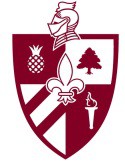 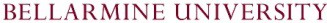 INTERNATIONAL SERVICESALL F-1/J-1 VISA APPLICANTS MUST PAY THE SEVIS FEE PRIOR TO THEIR VISA APPOINTMENT AT THE U.S. EMBASSY/CONSULATE. THIS PAYMENT IS IN ADDITION TO THE VISA APPLICATION FEE(F-1 Students: $200/J-1 Students: $180)* *Subject to change; check on-line for current feesOnline:Go to the SEVIS fee processing site. Complete Form I-901 online (be sure to insert your name exactly as it appears on your DS-2019/I-20) and supply the necessary MasterCard, Visa, or American Express credit card information.Print a copy of the online receipt.We suggest that you keep a copy of your receipt with your other important immigration documents.By Mail:Obtain Form I-901 (Fee Remittance for Certain Nonimmigrants). You can download the form or request the form by phone at 1-800-870-3676 (inside the United States). Complete Form I-901. Be sure to write your name exactly as it appears on your DS-2019 form.Prepare a check, international money order, or foreign draft (drawn on U.S. banks only) in the amount of $180, made payable to “U.S. Department of Homeland Security”Mail the completed Form I-901 and payment to the address indicated on Form I-901You can print your I-901 receipt online after it has been received by ICE. Keep these documents with your other important immigration documents.By Western Union Quick Pay:Complete Form I-901 on FMJFee.com. You will get a unique payment coupon number, necessary to validate and process your payment at Western Union.
You cannot submit a SEVIS fee payment via Western Union without this coupon number.Print a copy of the payment coupon and take it to your local Western Union office.Fill out the Quick Collect/Quick Pay Form according to the information found at the bottom of the printed coupon.Present the coupon and your payment to the Western Union agent for processingA copy of instructions and sample forms can be viewed at and printed from the ICE website.